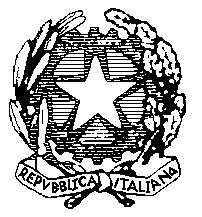 Ministero dell’Istruzione, dell’Università e della Ricerca Ufficio XI – Ambito Territoriale per  di NapoliProt. n. 2061/1                                                                            Napoli,  4/07/2013  								Ai Dirigenti delle Istituzioni                                                                                               Scolastiche di                                                                                                                 NAPOLI E PROVINCIAOggetto : Graduatoria definitiva profilo DSGA – soprannumerari a seguito dimensionamento                 della rete scolastica a.s. 2013/14.	In ottemperanza all’art. 47 del CCNI concernente la mobilità del personale ATA per l’a.s. 2013/14, è pubblicata in data odierna la graduatoria definitiva di cui all’oggetto. 	I DSGA individuati quali soprannumerari sono invitati a presentare domanda di mobilità entro e non oltre l’8 luglio p.v. 																					F.to	IL DIRIGENTE                                                                                                           Luisa Franzese